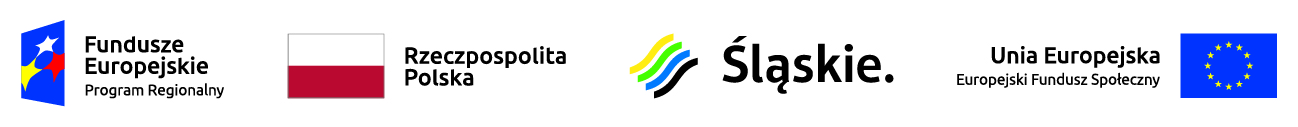 Załącznik nr 2 do zapytania ofertowego: ZP.271…………….UMOWA /wzór/zawarta w dniu ……………….……… w Lipiu pomiędzy Gminą Lipie, zwaną w treści umowy Zamawiającym, reprezentowaną przez:……………………………………………przy kontrasygnacie finansowej skarbnika gminy-………………………………a………………………………………………….zwanym dalej ,,Wykonawcą”.Zgodnie z art. 2 ust. 1 pkt. 1 a contrario ustawy z dnia 11 września 2019 roku Prawo zamówień publicznych (t.j. Dz. U. z 2021 r. poz. 1129, 1598, 2054, 2269, z 2022 r. poz. 25).Strony zawierają umowę o następującej treści:§1PRZEDMIOT UMOWYZamawiający zleca, a Wykonawca zobowiązuje się do wykonania przedmiotu umowy, który stanowi  zakup,  dostawę  i  montaż  urządzeń  zabawowych  i  niezbędnych  materiałów  dla wykonania zadania pn.: „Budowa placu zabaw przy Centrum Usług Społecznościowych w Zimnowodzie w ramach projektu pn.: „Rozwój usług społecznych w Gminie Lipie”.Szczegółowy opis przedmiotu umowy obejmuje wykonanie robót budowlanych, zakup i montaż urządzeń zabawowych z elementów konstrukcyjnych atestowanych, zatwierdzonych uprzednio przez Zamawiającego – zgodnie z ofertą przedstawioną przez Wykonawcę, w następującym zakresie:wykonanie prac ziemnych związanych z utworzeniem stref bezpieczeństwa;zakup i montaż urządzeń zabawowych: - zestaw zabawowy,- huśtawka,- bocianie gniazdo.Wbudowane materiały winny posiadać świadectwo jakości, certyfikaty kraju pochodzenia oraz powinny odpowiadać polskim normom bezpieczeństwa wymogom wyrobów dopuszczonych do obrotu i stosowania w przypadku montażu elementów placu zabaw, w tym spełniać normę: PN-EN 1176.Wykonawca ponosi pełną odpowiedzialność za skalkulowanie wynagrodzenia za wykonanie przedmiotu zamówienia o którym mowa w ust. 2. Przedmiot zamówienia zostanie wykonany z materiałów i urządzeń zakupionych przez Wykonawcę w ramach wynagrodzenia złożonego w ofercie z dnia …………… r.Wykonawca jest zobowiązany wykonać przedmiot umowy zgodnie z obowiązującymi przepisami i normami, zasadami wiedzy technicznej i sztuki budowlanej.Wykonawca oświadcza, że nie wnosi uwag, co do zakresu zleconych robót, zakupu, dostawy i montażu.Wykonawca oświadcza, że przed złożeniem oferty Zamawiającemu dokonał oględzin oraz zapoznał się z przyszłym terenem budowy, a także uwzględnił w swojej ofercie wszelkie uwarunkowania dla tej inwestycji, w tym uwarunkowania terenowe i podziemne uzbrojenie terenu.Wykonawca zapewnia, że wszystkie osoby wyznaczone przez niego do realizacji przedmiotu umowy posiadają odpowiednie kwalifikacje, przeszkolenia oraz uprawnienia wymagane przepisami prawa i przepisami BHP.Projekt współfinansowany ze środków Europejskiego Funduszu Społecznego w ramach Regionalnego Programu Operacyjnego Województwa Śląskiego na lata 2014-2020.§2TERMIN WYKONANIATermin zakończenia realizacji umowy ustala się do dnia 30.06.2022r. Przez termin ten rozumie się wykonanie przedmiotu umowy wraz z odbiorem końcowym i przekazaniem przez Wykonawcę wszystkich dokumentów niezbędnych do złożenia zawiadomienia o zakończeniu budowy zgodnie z art. 57 ustawy z dnia 7 lipca 1994 r. Prawo budowlane (Dz. U. z 2021 r. poz. 2351, z 2022 r. poz. 88).Termin ustalony w ust. 1 może ulec przesunięciu w przypadku wystąpienia okoliczności, o których mowa w § 10 ust. 1 i 2.§3OSOBY ZDOLNE DO WYKONANIA PRZEDMIOTU UMOWYWykonawca oświadcza, że dysponuje niezbędną wiedzą, doświadczeniem i profesjonalnymi kwalifikacjami, a także potencjałem ekonomicznym i technicznym oraz zespołem zdolnym do wykonania przedmiotu umowy.Wykonawca oświadcza, że znajduje się w sytuacji finansowej zapewniającej należyte i terminowe wykonanie przedmiotu umowy.Wykonawca zobowiązuje się do wykonania przedmiotu umowy przy zachowaniu należytej staranności określonej w art. 355 § 2 Kodeksu cywilnego.Wykonawca zobowiązuje się wykonać przedmiot umowy siłami własnymi lub przy udziale doświadczonych podmiotów współpracujących o odpowiednich kwalifikacjach zawodowych.Za działania pracowników, podwykonawców i podmiotów współpracujących Wykonawca ponosi odpowiedzialność jak za działania własne.Wykonawca jest obowiązany odsunąć od wykonywania przedmiotu umowy każdą osobę lub podmiot, które przez swój brak kwalifikacji lub z innego powodu zagrażają w jakikolwiek sposób należytemu wykonaniu przedmiotu umowy.Cena ofertowa, wskazana w ofercie złożonej przez Wykonawcę, o którym mowa w art. 1 pkt 1b ustawy z dnia 10 października 2002 r. o minimalnym wynagrodzeniu za pracę (Dz. U. z 2020r. poz. 2207) została ustalona w taki sposób, aby wysokość wynagrodzenia za każdą godzinę świadczenia przez tego Wykonawcę usług nie była niższa niż wysokość minimalnej stawki godzinowej ustalonej zgodnie z art. 2 ust. 3a, 3b i 5 ww. ustawy.Cena ofertowa, wskazana w ofercie złożonej przez Wykonawców wspólnie ubiegających się o udzielenie zamówienia, została ustalona w taki sposób, aby wysokość wynagrodzenia każdego z Wykonawców, który jest osobą wymienioną w art. 1 pkt 1b ustawy z dnia 10 października 2002 r. o minimalnym wynagrodzeniu za pracę, za każdą godzinę świadczenia przez niego usług nie była niższa niż wysokość minimalnej stawki godzinowej ustalonej zgodnie z art. 2 ust. 3a, 3b i 5 ww. ustawy.§4OBOWIĄZKI STRONDo obowiązków Zamawiającego należy:przekazanie terenu budowy w terminie do 7 dni od daty zawarcia umowy;uczestnictwo w naradach zwoływanych przez Wykonawcę;dokonanie odbioru przedmiotu umowy i zapłata ustalonego wynagrodzenia.Do obowiązków Wykonawcy należy w szczególności:przyjęcie terenu budowy w terminie do 7 dni od daty zawarcia umowy;ponoszenie pełnej odpowiedzialności w zakresie wykonywanych robót;zabezpieczenie miejsca wykonywania robót przed dostępem osób trzecich oraz wykonywanie wszystkich prac z zachowaniem szczególnych środków BHP i ppoż.;utrzymanie ładu i porządku na terenie budowy, a po zakończeniu robót usunięcie wszelkich urządzeń tymczasowego zaplecza oraz pozostawienie całego terenu budowy uprzątniętego i nadającego się do użytkowania w terminie 7 dni od daty podpisania protokołu odbioru końcowego;ochrona przed uszkodzeniem i kradzieżą wykonanych przez siebie robót i powierzonego mu do ich realizacji mienia, aż do momentu odbioru końcowego i przekazania w użytkowanie;dokonywanie wszelkich koniecznych zgłoszeń przed przystąpieniem oraz w trakcie trwania robót;ponoszenie kosztów zagospodarowania terenu budowy;wykonanie przedmiotu umowy zgodnie z dokumentacją projektową, specyfikacją techniczną wykonania i obioru robót, zasadami wiedzy technicznej i sztuki budowlanej, obowiązującymi przepisami i polskimi normami oraz do oddania przedmiotu umowy w terminie zgodnym z par. 2 umowy.wykonanie przedmiotu umowy z zakupionych i dostarczonych na własny koszt, fabrycznie nowych, nieregenerowanych materiałów i urządzeń, odpowiadających, co, do jakości wymogom określonym dla wyrobów dopuszczonych do stosowania w budownictwie (art. 10 ustawy z dnia 7 lipca 1994r. Prawo budowlane (t.j. Dz. U. z 2021 r. poz. 2351, z 2022 r. poz. 88).prawidłowe wykonanie wszystkich prac związanych z realizacją przedmiotu umowy zgodnie z Prawem budowlanym wraz z aktami wykonawczymi do niego i innymi obowiązującymi przepisami;oddanie Zamawiającemu kompletnego sprawnego technicznie i technologicznie przedmiotu zamówienia – obiektu budowlanego (zgodny z definicją art. 2 ust. 1 pkt 5-6 Dyrektywy Parlamentu Europejskiego i Rady 2014/24/UE), który będzie samoistnie spełniał funkcję gospodarczą i techniczną, i będzie wynikiem całości robót budowlanych opisanych w projekcie budowlano – wykonawczym;umożliwienie wstępu na teren budowy pracownikom organów państwowego nadzoru budowlanego, do których należy wykonywanie zadań określonych ustawą – Prawo budowlane oraz do udostępniania im danych oraz informacji wymaganych tą ustawa;informowanie Zamawiającego o problemach lub okolicznościach mogących wpłynąć, na jakość robót lub termin zakończenia robót;informowanie Zamawiającego i innych zainteresowanych o gotowości do odbioru;informowanie Zamawiającego o konieczności wykonania robót dodatkowych w terminie 3 dni od daty stwierdzenia konieczności ich wykonania;skompletowanie i przedstawienie Zamawiającemu dokumentów pozwalających na ocenę prawidłowego wykonania przedmiotu umowy, będącego jednocześnie przedmiotem odbioru końcowego robót w zakresie wymaganym przepisami prawa;koordynowanie prac realizowanych przez podwykonawców;usuwanie wad poszczególnych robót, w terminie nie dłuższym niż 14 dni od daty powzięcia wiadomości o zaistniałych wadach;obsługa geodezyjna inwestycji po stronie Zamawiającego;każdorazowe zgłoszenie podwykonawców biorących udział w realizacji niniejszego zamówienia, poprzez przedstawienie projektu umowy o podwykonawstwo, a następnie podpisanej umowy z podwykonawcą.§5ODBIORYPo zakończeniu robót budowlanych Wykonawca zgłosi pisemnie Zamawiającemu gotowość do protokolarnego odbioru końcowego robót.Zamawiający w porozumieniu z Wykonawcą wyznaczy możliwie jak najszybszy termin odbioru końcowego robót, nie później jednak niż do 7 dni od daty otrzymania pisemnego wniosku.Odbioru końcowego robót dokona powołana przez Zamawiającego Komisja Odbiorowa upoważniona do dokonania odbioru końcowego robót, zwana dalej Komisją.Jeżeli w trakcie odbioru końcowego nie zostaną stwierdzone istotne usterki lub wady dla prawidłowego działania przedsięwzięcia, Komisja zakończy odbiór.W dniu odbioru końcowego Wykonawca dostarczy Zamawiającemu następujące dokumenty:dokumenty dotyczące stosowanych materiałów: dokumenty atestacyjne dla wyrobu, deklaracje zgodności producenta wyrobu z PN lub aprobaty techniczne dla danej partii wyrobu;inne dokumenty np. dokumenty żądane przez instytucje biorące udział w procesie inwestycyjnym.§6WYNAGRODZENIE I WARUNKI PŁATNOŚCI1. Zamawiający informuje Wykonawcę, iż na podstawie art. 108a-108d ustawy z dnia 11 marca 2004 r. o podatku od towarów i usług (Dz. U. 2021.685 t.j) Zamawiający dokona rozliczenia faktur za pośrednictwem mechanizmu podzielonej płatności.Wykonawca oświadcza, że  jest czynnym podatnikiem VAT.Wykonawca oświadcza, że posiada konto bankowe  na które Zamawiający dokona przelewu należności z zastosowaniem mechanizmu podzielonej płatności.Wykonawcy z tytułu wykonania prac opisanych w § 1 umowy przysługuje wynagrodzenie ryczałtowe zgodnie z art. 632 §1 ustawy z dnia 23 kwietnia 1964 roku Kodeks cywilny, które wynosi Brutto: …………… zł (słownie: …………….. ).Wykonawca oświadcza, że wynagrodzenie, o którym mowa w § 6 ust. 4 obejmuje wszystkie prace oraz koszty konieczne do pełnego wykonania przedmiotu umowy, w tym koszty materiałów, uzgodnień, wszystkie należne podatki, opłaty i zaspokaja wszystkie roszczenia Wykonawcy z tytułu zrealizowania zamówienia.Wszelkie rozliczenia związane z realizacją niniejszej umowy dokonywane będą w polskich złotych (PLN).Za opóźnienie w dokonaniu płatności Wykonawca może obciążyć Zamawiającego ustawowymi odsetkami za czas opóźnienia.W związku z art. 6471 § 5 Kodeksu cywilnego Zamawiający żąda, aby Wykonawca do wystawionej faktury załączył pisemne oświadczenia podwykonawców robót o braku zaległości finansowych w stosunku do podwykonawców, z którymi realizuje niniejsze zamówienie oraz o zapłaceniu podwykonawcom za roboty budowlane, za które Wykonawca przedkłada fakturę. Strony zgodnie postanawiają, że do czasu przedłożenia oświadczeń, podwykonawców, o których mowa w zdaniu poprzedzającym roszczenie Wykonawcy o zapłatę nie będzie wymagalne, a Zamawiający może powstrzymać się z dokonaniem zapłaty bez obowiązku zapłaty odsetek za opóźnienie.Wierzytelności wynikające z niniejszej umowy nie mogą być przenoszone na osoby trzecie bez uprzedniej zgody Zamawiającego wyrażonej na piśmie pod rygorem nieważności.Rozliczenie za wykonane roboty nastąpi w oparciu o jedną fakturę końcową.Fakturę końcową Wykonawca wystawi po końcowym odbiorze robót.Podstawą wystawienia faktury będzie protokół odbioru końcowego wykonanych robót, zgodnie z zapisami § 5 umowy podpisany przez Strony bez uwag i zastrzeżeń.Należności z tytułu faktury będą płatne przez Zamawiającego przelewem na konto Wykonawcy.Prawidłowo wystawiona faktura będzie płatna w terminie 30 dni od daty otrzymania jej przez Zamawiającego z zastrzeżeniem zapisu § 6 ust. 8.Zamawiający zastrzega sobie, a Wykonawca wyraża zgodę, na możliwość potrącenia z należnego Wykonawcy wynagrodzenia kosztów naprawy szkód wyrządzonych przez Wykonawcę oraz nieopłaconego wynagrodzenia należnego podwykonawcom.Kara umowna staje się wymagalna po upływie 3 dni od zawiadomienia  o jej nałożeniu. Wykonawca wyraża zgodę na potrącenie kar umownych z przysługującego mu wynagrodzenia.Za dzień zapłaty Strony przyjmują dzień obciążenia rachunku bankowego Zamawiającego.Wykonawca oświadcza, że wynagrodzenie w kwocie opisanej w ust. 4 ustalone na podstawie złożonej oferty określił na podstawie własnych cenników i kalkulacji, uwzględnia ono wszelkie koszty niezbędne do prawidłowego wykonania przedmiotu umowy i wyczerpuje wszelkie roszczenia o zapłatę, związane z wykonaniem przedmiotu umowy oraz zapisy ustawy z dnia 10 października 2002 r. o minimalnym wynagrodzeniu za pracę.Zamawiający dopuszcza złożenie faktury VAT w formie:papierowejustrukturyzowanego dokumentu elektronicznego, złożonego za pośrednictwem Platformy Elektronicznego Fakturowania, zwanej dalej PEF, zgodnie z Ustawą o elektronicznym fakturowaniu w zamówieniach publicznych, koncesjach na roboty budowlane lub usługi oraz partnerstwie publiczno-prywatnym z dnia 9 listopada 2018 r.( Dz.U.2020.1666 t.j.)21.Zamawiający informuje, że identyfikatorem PEPPOL/ adresem PEF Zamawiającego, który pozwoli na złożenie ustrukturyzowanej faktury elektronicznej jest: NIP 5742055022.§7RĘKOJMIA I GWARANCJAStrony postanawiają, że odpowiedzialność Wykonawcy z tytułu rękojmi za wady przedmiotu umowy wynikająca z Kodeksu cywilnego wyniesie 36 miesięcy od daty podpisania protokołu odbioru końcowego robót.Wykonawca udziela Zamawiającemu pisemnej gwarancji na wykonane roboty oraz dostarczone materiały. Termin gwarancji liczy się od dnia podpisania protokołu odbioru końcowego przedmiotu umowy i wynosi 36 miesięcy na wykonane roboty budowlane oraz dostarczone materiały i urządzenia.W przypadku ujawnienia w okresie gwarancji wad lub usterek Zamawiający poinformuje o tym Wykonawcę na piśmie wyznaczając mu termin do ich usunięcia.Wszystkie  koszty  związane  z  naprawą  lub  wymianą  na  rzeczy  wolne  od  wad  ponosi Wykonawca.Obowiązki gwarancyjne Wykonawca będzie wykonywał na swój koszt i swoim staraniem, za wyjątkiem kosztów związanych z usunięciem uszkodzeń powstałych z winy Zamawiającego.Zamawiający może korzystać z uprawnień przysługujących mu z tytułu rękojmi niezależnie od uprawnień wynikających z gwarancji.Zmiana adresów i numerów kontaktowych dokonana przez Wykonawcę bez powiadomienia Zamawiającego powoduje pełną skuteczność zawiadomienia o wadach we wzajemnych stosunkach pomiędzy stronami.§8ODPOWIEDZIALNOŚĆ ZA WADYJeżeli w trakcie odbioru końcowego Komisja stwierdzi usterki lub wady w wykonaniu robót, tj. nienależyte wykonanie robót niemające wpływu na funkcjonalność lub właściwe użytkowanie przedmiotu umowy Komisja dokona odbioru końcowego, podpisze protokół odbioru końcowego i określi w protokole Wykonawcy sposób oraz terminy usunięcia wad lub usterek.Wykonawca usunie usterki w ramach gwarancji i rękojmi. Nieusunięcie usterek w wyznaczonym terminie skutkować będzie obciążeniem Wykonawcy karą umowną w wysokości i na zasadach opisanych w § 9 ust. 1 pkt. 3 umowy.Wykonawca zobowiązany jest do pisemnego powiadomienia Zamawiającego o usunięciu wad i usterek.W odpowiedzi na zawiadomienie Wykonawcy Zamawiający wyznaczy termin protokolarnego odbioru usunięcia wad i usterek.Zamawiający może usunąć w zastępstwie Wykonawcy i na jego koszt wady, które nie zostały usunięte w wyznaczonym terminie.§9KARY UMOWNEWykonawca zapłaci Zamawiającemu kary umowne:za odstąpienie od umowy z przyczyn, za które ponosi odpowiedzialność Wykonawca, w wysokości 10% wynagrodzenia brutto, o którym mowa w § 6 ust. 4 umowy;za opóźnienie w oddaniu określonego w § 1 umowy przedmiotu zamówienia, w wysokości 0,5% wartości brutto wynagrodzenia, o którym mowa w § 6 ust. 4 umowy za każdy rozpoczęty dzień opóźnienia licząc od dnia umownego zakończenia robót, o którym mowa w § 2 ust. 1 pkt 2 umowy, wliczając dzień zakończenia robót wykonania z przekroczeniem terminu;za opóźnienie w usunięciu usterek (stwierdzonych przy odbiorze końcowym lub w okresie gwarancji i rękojmi), w wysokości 0,5% wartości brutto wynagrodzenia, o którym mowa w § 6 ust. 4 umowy, za każdy rozpoczęty dzień opóźnienia liczony od upływu terminu wyznaczonego na usunięcie usterek stwierdzonych protokolarnie, wliczając dzień usunięcia usterek z przekroczeniem terminu;w przypadku, gdy roboty objęte przedmiotem umowy będzie wykonywał podmiot inny niż Wykonawca, który nie został zgłoszony do Zamawiającego, Wykonawca zapłaci karę umowną w wysokości 20% wynagrodzenia brutto, o którym mowa w § 6 ust. 4 umowy;w przypadku, gdy czynności zastrzeżone dla kierownika robót będzie wykonywała inna osoba niż zaakceptowana przez Zamawiającego Wykonawca zapłaci karę umowną w wysokości 5% wynagrodzenia brutto, o którym mowa w § 6 ust. 4 umowy;w przypadku braku zapłaty lub nieterminowej zapłaty wynagrodzenia należnego podwykonawcom lub dalszym podwykonawcom w wysokości 1.000,00zł (jeden tysiąc zł.) za każdy stwierdzony przypadek naruszenia za każdy stwierdzony przypadek naruszeniaw przypadku nieprzedłożenia do zaakceptowania projektu umowy o podwykonawstwo, której przedmiotem są roboty budowlane lub projektu jej zmiany, w wysokości 0,5 % wynagrodzenia brutto, o którym mowa w § 6 ust. 4 umowy;w przypadku nieprzedłożenia poświadczonej za zgodność z oryginałem kopii umowy o podwykonawstwo lub jej zmiany, w wysokości 0,5 % wynagrodzenia brutto, o którym mowa w § 6 ust. 4 umowy; w przypadku braku zmiany umowy o podwykonawstwo w zakresie terminu zapłaty, w wysokości 0,5 % wynagrodzenia brutto, o którym mowa w § 6 ust. 4 umowy.Zamawiający zapłaci Wykonawcy karę umowną za odstąpienie od umowy przez Wykonawcę z przyczyn, za które ponosi odpowiedzialność Zamawiający, w wysokości 10% wynagrodzenia umownego, o którym mowa w § 6 ust. 4. Zamawiający nie zapłaci Wykonawcy kary umownej w wysokości, 10% gdy odstąpienie od umowy nastąpi z przyczyn, o których mowa w § 11 ust.1 niniejszej umowy.Strony zastrzegają sobie prawo do dochodzenia odszkodowania uzupełniającego przewyższającego wysokość kar umownych do wysokości rzeczywiście poniesionej szkody na zasadach ogólnych na podstawie Kodeksu cywilnego.Zamawiający zastrzega sobie, a Wykonawca wyraża zgodę, na potrącenie należności wynikających z kar umownych z przysługującego Wykonawcy wynagrodzenia za wykonanie przedmiotu umowy.W przypadku uzgodnienia zmiany terminów realizacji kara umowna będzie liczona od nowych terminów.Wykonawca nie może odmówić usunięcia wad bez względu na wysokość związanych z tym kosztów.Dopuszcza się możliwość kumulowania kar, o których mowa w ust.1.§10ZMIANA UMOWYZamawiający przewiduje możliwość zmiany postanowień zawartej umowy w stosunku do treści oferty na podstawie, której dokonano wyboru Wykonawcy w przypadku zmiany terminu wykonania umowy, wyłącznie z przyczyn niezależnych od Wykonawcy i mających wpływ na wykonanie umowy, w przypadku zaistnienia następujących okoliczności:siły wyższej, to znaczy niezależnego od stron losowego zdarzenia zewnętrznego, które było niemożliwe do przewidzenia w momencie zawarcia umowy i któremu nie można było zapobiec mimo dochowania należytej staranności; zmiana terminu realizacji o liczbę dni oddziaływania zdarzenia zewnętrznego;udzielenia Wykonawcy zamówienia dodatkowego, od którego wykonania uzależnione jest wykonanie zamówienia podstawowego, jeżeli termin zlecenia, rodzaj lub zakres uniemożliwiają dotrzymanie pierwotnego terminu zakończenia realizacji umowy; w takim przypadku termin wykonania zamówienia podstawowego może być przesunięty o czas niezbędny na zlecenie i wykonanie zamówienia dodatkowego;zmiany przepisów prawa.Zamawiający może wyrazić zgodę na zmianę terminu wykonania umowy, w przypadku wystąpienia okoliczności uniemożliwiających jego dotrzymanie przez Wykonawcę, jeżeli te nie wynikają z przyczyn leżących po stronie Wykonawcy i nienaruszających zasady równego traktowania wykonawców i uczciwej konkurencji. W przypadku wystąpienia ww. okoliczności, Wykonawca zobowiązany jest do powiadomienia o tym fakcie Zamawiającego, na co najmniej 3 dni robocze przed upływem terminu. Zmiana terminu wykonania umowy wymaga formy pisemnej pod rygorem nieważności i nie stanowi podstawy do żądania przez Wykonawcę wzrostu wynagrodzenia.O zmianach teleadresowych i zmianach rachunku bankowego, Strony powiadomią się na piśmie. Takie zmiany nie wymagają sporządzenia aneksu do umowy.Strony dopuszczają możliwość zmiany na etapie realizacji umowy Kierownika robót skierowanego do realizacji zadania. Zmiana taka nie wymaga zawarcia aneksu do umowy.Wszelkie zmiany i uzupełnienia niniejszej umowy będą dokonywane wyłącznie na piśmie w formie aneksu do umowy za zgodą obydwu Stron (za wyjątkiem tych opisanych w ust. 3 i 4). §11ODSTĄPIENIE OD UMOWY1.Poza przypadkami określonymi w Kodeksie cywilnym Zamawiającemu przysługuje prawo do odstąpienia od umowy, gdy:1) Wykonawca realizuje roboty przewidziane niniejszą umową w sposób niezgodny z dokumentacją projektową oraz z umową;2) zostanie złożony wniosek o ogłoszenie upadłości lub likwidacji Wykonawcy, albo wniosek o postępowanie układowe;3) Wykonawca skierował do wykonania przedmiotu zamówienia podwykonawców z naruszeniem postanowień niniejszej umowy.W przypadku odstąpienia od umowy Wykonawcę oraz Zamawiającego obciążają następujące obowiązki szczegółowe:Wykonawca zabezpieczy przerwane roboty w zakresie obustronnie uzgodnionym na koszt Strony, z której winy nastąpiło odstąpienie od umowy lub przerwanie robót;Wykonawca sporządzi wykaz tych materiałów i urządzeń, które nie mogą być wykorzystane przez Wykonawcę do realizacji innych robót nieobjętych niniejszą umową, jeżeli odstąpienie od umowy nastąpiło z przyczyn niezależnych od niego;Wykonawca zgłosi do dokonania przez Zamawiającego odbioru robót przerwanych oraz zabezpieczających, jeżeli odstąpienie od umowy nastąpiło z przyczyn, za które Wykonawca nie odpowiada;W terminie do 7 dni od daty zgłoszenia, o którym mowa powyżej Wykonawca przy udziale Zamawiającego sporządzi szczegółowy protokół inwentaryzacji robót wraz z geodezyjną dokumentacją powykonawczą według stanu na dzień odstąpienia od umowy, bądź przerwania robót; protokół z inwentaryzacji wraz z geodezyjną dokumentacją powykonawczą będzie podstawą do wystawienia faktury VAT przez Wykonawcę;Wykonawca zobowiązany jest do uprzątnięcia terenu budowy i usunięcia własnego zaplecza budowy niezwłocznie, lecz nie później niż w terminie 7 dni od zgłoszenia Zamawiającemu gotowości do odbioru przerwanych robót.W razie odstąpienia od umowy z przyczyn, za które Wykonawca nie odpowiada Zamawiający zobowiązany jest do:dokonania odbioru przerwanych robót w terminie 7 dni od daty pisemnego zgłoszenia mu przez Wykonawcę dokonania odbioru i zapłaty wynagrodzenia za roboty, które zostały wykonane do dnia odstąpienia;przejęcia od Wykonawcy terenu budowy pod swój dozór w terminie 30 dni od daty odstąpienia od umowy.Odstąpienie od umowy powinno nastąpić w formie pisemnej pod rygorem nieważności oraz musi zawierać uzasadnienie.Zamawiający może odstąpić od umowy w terminie 7 dni od dowiedzenia się o przyczynach odstąpienia.W razie zaistnienia istotnej zmiany okoliczności powodującej, że wykonanie umowy nie leży w interesie publicznym, czego nie można było przewidzieć w chwili zawarcia umowy, Zamawiający może odstąpić od umowy w terminie 30 dni od powzięcia wiadomości o tych okolicznościach. W takim przypadku Wykonawca może żądać wyłącznie wynagrodzenia należnego z tytułu wykonania części umowy.Konieczność wielokrotnego dokonywania bezpośredniej zapłaty podwykonawcy lub dalszemu podwykonawcy, o których mowa w § 12 umowy, lub konieczność dokonania bezpośrednich zapłat na sumę większą niż 5% wartości umowy w sprawie zamówienia publicznego może stanowić podstawę do odstąpienia od umowy w sprawie zamówienia publicznego przez Zamawiającego w terminie 7 dni od dowiedzenia się o przyczynach odstąpienia, jednak nie później niż do dnia 30.06.2022 roku.§12PODWYKONAWCY1.Wykonawca może powierzyć, zgodnie z ofertą Wykonawcy lub wnioskiem złożonym w trakcie realizacji przedmiotu umowy, wykonanie części robót podwykonawcom oraz dalszym podwykonawcom.2.Wykonawca, podwykonawca lub dalszy podwykonawca zamówienia na roboty budowlane zamierzający zawrzeć umowę o podwykonawstwo, której przedmiotem są roboty budowlane, jest obowiązany, w trakcie realizacji zamówienia publicznego na roboty budowlane, do przedłożenia Zamawiającemu projektu tej umowy w terminie 7 dni przed skierowaniem podwykonawcy do wykonania robót budowlanych objętych niniejszą umową, przy czym podwykonawca lub dalszy podwykonawca jest obowiązany dołączyć zgodę Wykonawcy na zawarcie umowy o podwykonawstwo o treści zgodnej z projektem umowy.3.Termin zapłaty wynagrodzenia podwykonawcy lub dalszemu podwykonawcy przewidziany w umowie o podwykonawstwo nie może być dłuższy niż 30 dni od dnia doręczenia Wykonawcy, podwykonawcy lub dalszemu podwykonawcy faktury lub rachunku, potwierdzających wykonanie zleconej podwykonawcy lub dalszemu podwykonawcy dostawy, usługi lub roboty budowlanej.4.Zamawiający w terminie 7 dni od dnia przedłożenia projektu umowy o podwykonawstwo, zgłosi w formie pisemnej zastrzeżenia lub sprzeciw do projektu umowy o podwykonawstwo.5.Niezgłoszenie przez Zamawiającego w formie pisemnej zastrzeżeń lub sprzeciwu do przedłożonego projektu umowy o podwykonawstwo, której przedmiotem są roboty budowlane, w terminie określonym w § 12 ust. 4 umowy uważa się za akceptację projektu umowy przez Zamawiającego.6.Wykonawca, podwykonawca lub dalszy podwykonawca zamówienia na roboty budowlane przedłoży Zamawiającemu poświadczoną za zgodność z oryginałem kopię zawartej umowy o podwykonawstwo, której przedmiotem są roboty budowlane, w terminie 3 dni od dnia jej zawarcia.7.Wykonawca, podwykonawca lub dalszy podwykonawca zamówienia na roboty budowlane przedkłada Zamawiającemu poświadczoną za zgodność z oryginałem kopię zawartej umowy o podwykonawstwo, której przedmiotem są dostawy lub usługi, w terminie 3 dni od dnia jej zawarcia, z wyłączeniem umów o podwykonawstwo o wartości mniejszej niż 0,5 % wartości umowy w sprawie zamówienia publicznego.8.W przypadku umowy, o której mowa w §12 ust. 7 umowy, jeżeli termin zapłaty wynagrodzenia jest dłuższy niż określony w §12 ust. 3 umowy, Zamawiający informuje o tym Wykonawcę i wzywa go do zmiany tej umowy pod rygorem wystąpienia o zapłatę kary umownej.9.Zamawiający dokonuje bezpośredniej zapłaty wymagalnego wynagrodzenia przysługującego podwykonawcy lub dalszemu podwykonawcy, który zawarł zaakceptowaną przez Zamawiającego umowę o podwykonawstwo, której przedmiotem są roboty budowlane, lub który zawarł przedłożoną Zamawiającemu umowę o podwykonawstwo, której przedmiotem są dostawy lub usługi, w przypadku uchylenia się od obowiązku zapłaty odpowiednio przez Wykonawcę, podwykonawcę lub dalszego podwykonawcę zamówienia na roboty budowlane.10.Wynagrodzenie, o którym mowa w §12 ust. 9 umowy, dotyczy wyłącznie należności powstałych po zaakceptowaniu przez Zamawiającego umowy o podwykonawstwo, której przedmiotem są roboty budowlane, lub po przedłożeniu Zamawiającemu poświadczonej za zgodność z oryginałem kopii umowy o podwykonawstwo, której przedmiotem są dostawy lub usługi.11.Bezpośrednia zapłata obejmuje wyłącznie należne wynagrodzenie, bez odsetek, kaucji gwarancyjnej, kwot zatrzymanych na poczet należytego wykonania umowy należnych podwykonawcy lub dalszemu podwykonawcy.12.Przed dokonaniem bezpośredniej zapłaty Zamawiający zwróci się w formie pisemnej do Wykonawcy z wnioskiem o potwierdzenie zasadności bezpośredniej zapłaty wynagrodzenia podwykonawcy lub dalszemu podwykonawcy, o których mowa w §12 ust. 9 umowy, wyznaczając termin 7 dni, od dnia doręczenia niniejszego pisma, na zgłaszanie uwag.13.W przypadku zgłoszenia uwag, o których mowa w § 12 ust. 12 umowy w terminie wskazanym przez Zamawiającego, Zamawiający może:nie dokonać bezpośredniej zapłaty wynagrodzenia podwykonawcy lub dalszemu podwykonawcy, jeżeli Wykonawca wykaże niezasadność takiej zapłaty, albozłożyć do depozytu sądowego kwotę potrzebną na pokrycie wynagrodzenia podwykonawcy lub dalszego podwykonawcy w przypadku istnienia zasadniczej wątpliwości Zamawiającego, co do wysokości należnej zapłaty lub podmiotu, któremu płatność się należy, albodokonać bezpośredniej zapłaty wynagrodzenia podwykonawcy lub dalszemu podwykonawcy, jeżeli podwykonawca lub dalszy podwykonawca wykaże zasadność takiej zapłaty.14.W przypadku dokonania bezpośredniej zapłaty podwykonawcy lub dalszemu podwykonawcy, Zamawiający pomniejszy kwotę wynagrodzenia Wykonawcy o kwotę wynagrodzenia wypłaconego podwykonawcy lub dalszemu podwykonawcy.Jakakolwiek przerwa w realizacji robót wynikająca z braku podwykonawcy będzie traktowana, jako przerwa wynikła z przyczyn zależnych od Wykonawcy i będzie stanowić podstawę naliczenia kar umownych.W przypadku konieczności wprowadzenia zmian w umowie o podwykonawstwo zmiany w umowach o podwykonawstwo obowiązują odpowiednio zapisy § 12 umowy.Wykonawca odpowiada za działania i zaniechania podwykonawców jak za swoje własne.Wykonawca sprawuje funkcję koordynatora całości zadania, ponosi pełną odpowiedzialność za terminowość i jakość robót wykonywanych przez podwykonawców i dalszych podwykonawców.Zamawiający może żądać od Wykonawcy zmiany lub odsunięcia podwykonawcy lub dalszego podwykonawcy od wykonywania świadczeń w zakresie realizacji przedmiotu umowy, jeżeli sprzęt techniczny, osoby i kwalifikacje, którymi dysponuje podwykonawca lub dalszy podwykonawca, nie spełniają warunków lub wymagań dotyczących podwykonawstwa, określonych umową, nie dają rękojmi należytego wykonania powierzonych podwykonawcy lub dalszemu podwykonawcy robót budowlanych, dostaw lub usług lub dotrzymania terminów realizacji tych robót. Wykonawca, podwykonawca lub dalszy podwykonawca niezwłocznie usunie na żądanie Zamawiającego podwykonawcę lub dalszego podwykonawcę z terenu budowy, jeżeli działania podwykonawcy lub dalszego podwykonawcy na terenie budowy naruszają postanowienia niniejszej umowy.§ 13OCHRONA DANYCH OSOBOWYCHZgodnie z art. 6 ust. 1 lit b rozporządzenia Parlamentu Europejskiego i Rady (UE) 2016/679 z dnia 27 kwietnia 2016 r. w sprawie ochrony osób fizycznych w związku z przetwarzaniem danych osobowych i w sprawie swobodnego przepływu takich danych oraz uchylenia dyrektywy 95/46/WE (ogólne rozporządzenie o ochronie danych „RODO”), Zamawiający informuje, iż:Administratorem Pani/Pana danych zbieranych i przetwarzanych przez Urząd Gminy Lipie jest Wójt Gminy Lipie z siedzibą ul. Częstochowska 29, 42-165 Lipie,  tel.: 34 31 88 032,  adres e-mail: sekretatiat@uglipie.plFunkcję Inspektora Ochrony Danych pełni pan Marcin Karpik, tel. 34 318 80 32, wew. 36, e-mail: iod@lipie.pl.dane osobowe przetwarzane będą w celach:a)	przeprowadzenia	postępowania	mającego	na	celu	wybór	najkorzystniejszej	oferty,wykonania przez Zamawiającego spoczywających na nim obowiązków wynikających z przepisów powszechnie obowiązującego prawa, w tym w szczególności obowiązku przechowywania dokumentów zawierających dane osobowe ww. Wykonawców przez okres wymagany prawem,dane Wykonawcy będą przetwarzane w celach:wykonania zawartej z Wykonawcą umowy,wykonania przez Zamawiającego spoczywającego na nim, jako na jednostce sektora finansów publicznych obowiązku ustalenia, czy wszystkie roszczenia Zamawiającego wynikające z zawartej umowy zostały zaspokojone a w razie ich niezaspokojenia również w celu dochodzenia niezaspokojonych roszczeń wynikających z zawartej umowy;Zamawiający przewiduje możliwość wystąpienia potrzeby udostępnienia danych osobowych ww. osób organom i osobom uprawnionym do przeprowadzenia w Urzędzie Gminy w Lipiu czynności kontrolnych lub audytowych oraz podmiotów i organów, którym administrator jest zobowiązany udostępnić dane osobowe na podstawie przepisów prawa powszechnie obowiązującego;Wykonawca posiada prawo dostępu do treści swoich danych oraz ich poprawiania, sprostowania, ograniczenia przetwarzania, wniesienia skargi do organu nadzorczego (Prezesa Urzędu Ochrony Danych Osobowych) oraz przenoszenia danych osobowych;podanie danych osobowych jest dobrowolne, przy czym niezbędne do zawarcia oraz wykonania umowy;w związku z podaniem danych Wykonawca nie ma prawa usunięcia, wniesienia sprzeciwu wobec przetwarzania;dane osobowe Wykonawcy nie będą podlegały zautomatyzowanemu podejmowaniu decyzji, w tym profilowaniu.dane osobowe Wykonawcy będą przetwarzane i przechowywane przez Administratora przez okres obowiązywania umowy a po jego upływie przez okres niezbędny do zabezpieczenia lub dochodzenia ewentualnych roszczeń oraz wypełnienia obowiązku prawnego Administratora.§ 14POSTANOWIENIA KOŃCOWE1. Umowę sporządzono w trzech jednobrzmiących egzemplarzach, z czego dwa egzemplarze otrzyma Zamawiający, a jeden egzemplarz otrzyma Wykonawca.2. W sprawach nieuregulowanych niniejszą umową zastosowanie mają odpowiednie przepisy Kodeksu cywilnego, ustawy Prawo zamówień publicznych oraz ustawy Prawo budowlane wraz z przepisami wykonawczymi.3. Strony zgodnie postanawiają, że Wykonawca nie może ważnie i skutecznie przenieść praw lub obowiązków wynikających z umowy na osobę trzecią bez zgody Zamawiającego wyrażonej na piśmie pod rygorem nieważności.4. Zamawiający zastrzega sobie, aby wszelkie informacje dotyczące realizowanej inwestycji traktowane były, jako poufne i nie były wykorzystywane do innych celów, ani publikowane bez pisemnej zgody Zamawiającego.5. Wszelkie zmiany umowy wymagają formy pisemnej pod rygorem nieważności.6. Ewentualne spory będą rozstrzygane przez sąd miejscowo właściwy dla siedziby Zamawiającego.WYKONAWCA						ZAMAWIAJĄCY